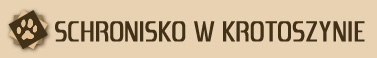 75 psy i 2 kotów czeka na adopcję 
887 psów i 116 kotów znalazło nowy dom 
48 psów i 7 kotów odeszło za Tęczowy Most (*) 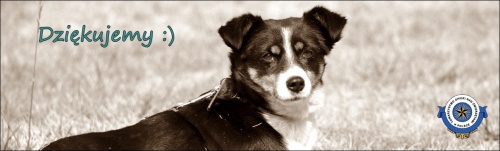 Dziękujemy Zespołowi Szkół w Benicach :))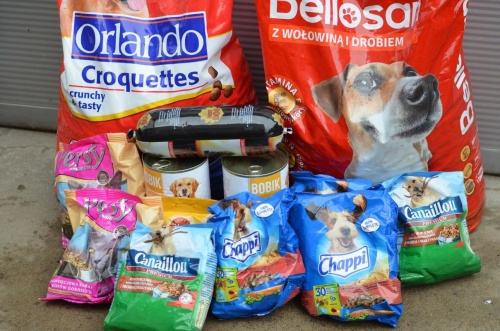 